Anleitung für den/die Trainer*in: Einstieg ins Thema „Texte gestalten in Microsoft Word“AnleitungDiese Übung soll einen Einstieg in das Thema „Texte gestalten“ bieten. Die Teilnehmer*innen sollen zu Überlegungen angeregt werden, wo in ihrem Alltag sie überall gestaltete Texte sehen oder (im zweiten Schritt) auch selbst erstellen könnten bzw. müssten. Diese Überlegungen können alleine/selbständig anhand einer konkreten Aufgabenstellung erfolgen,in Kleingruppen mit einer konkreten Aufgabenstellung diskutiert werden,oder in der großen Gruppe unter Anleitung der Lernprozessmoderatorin diskutiert werden.Die Lernprozessmoderatorin gibt dabei das Setting und ggf. eine konkretere Aufgabenstellung vor.Textgestaltung im Alltag – was kenne ich bereits?Im ersten Teil sollen die Teilnehmer*innen überlegen, wo ihnen in ihrem Alltag gestaltete Texte unterkommen. Sie werden dabei feststellen, dass fast überall unterschiedlich gestaltete Texte zu sehen sind.Zum Beispiel: Flugblätter, Plakatwände, Tageszeitungen, Zeitschriften, Werbeanzeigen in Zeitungen, Anzeigen in digitalen Medien (z. B. auf Facebook, Instagram  Text als Bild abgespeichert), Bücher, Kinderbücher u.v.m.Als Ergänzung kann die Lernprozessmoderatorin aktuelle Flugblätter und Zeitschriften als Anschauungsmaterial zur Verfügung stellen, falls die Übung in Präsenz stattfindet.Die unterschiedlichen Gestaltungsmöglichkeiten der Texte können untersucht werden. Was fällt den Teilnehmer*innen auf? Welche Gestaltungsmöglichkeiten gibt es? Zum Beispiel: unterschiedliche Schriftart, Textgröße, dick (fett) geschrieben, schräg (kursiv) geschrieben, unterstrichen, unterschiedliche Schriftfarben u.v.m. Hier können bei Bedarf auch bereits einige Fachbegriffe wie „fett“ und „kursiv“ geklärt werden!Wozu könnte ich selbst Texte gestalten?Im zweiten Schritt wird überlegt, wo es für die Teilnehmer*innen selbst sinnvoll sein könnte, einen Text anders als mit Standard-Vorgaben zu gestalten. Wer hat das vielleicht sogar schon gemacht?Zum Beispiel: Einladungen (z. B. für den Geburtstag), Außerdem soll überlegt werden, in welchen Situationen es erforderlich sein könnte, einen Text zu gestalten.Zum Beispiel: Erstellung von Bewerbungsunterlagen (evtl. Vorgabe in der Ausschreibung: „Lebenslauf in tabellarischer Form“ bzw. Einhalten von Richtlinien bei der Erstellung von Lebenslauf und Bewerbungsunterlagen), Briefe an unterschiedliche Stellen, z. B. Versicherungen, Vermieter*in etc. (auch Briefe müssen einer bestimmten Form folgen),etc.Wer musste bzw. konnte bereits selbst eines der oben genannten Dinge verfassen und ggf. gestalten?Zum herzeigen findet die Lernprozessmoderatorin auf den nächsten Seiten unterschiedliche Beispiele.Damit sollen wenn möglich die Neugierde auf das Thema bzw. der Wunsch, selbst so etwas zu gestalten, geweckt werden. 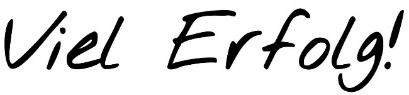 Laura Maier	Graz, 15. Juni 2020Winkelgasse 13/38010 GrazEinschreibenImmobilienverwaltung HuberKastenstraße 58010 GrazKündigung der MietwohnungKundennummer 12300, Telefonnummer 0664/123654789Sehr geehrte Damen und Herren,hiermit kündige ich, Laura Maier, das Mietverhältnis des unten angeführten Mietgegenstandes unter Einhaltung der Kündigungsfrist von drei Monaten zum Kündigungstermin 30. September 2020 auf, sodass das Mietverhältnis zu diesem Kündigungstermin endet.Mietgegenstand:	Mietwohnung Top 3 in Winkelgasse 13, 8010 Graz	inkl. 1 Parkplatz und 1 KellerabteilIch ersuche Sie um Übermittlung einer schriftlichen Kündigungsbestätigung.Mit freundlichen Grüßen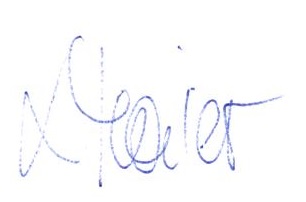 Laura MaierEinladungzu meiner Geburtstagsfeier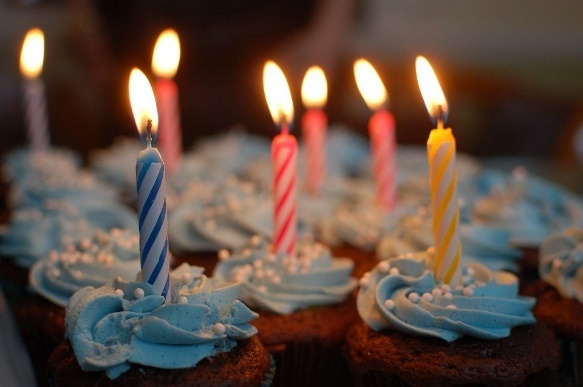 Liebe Familie,
liebe Freundinnen und Freunde,ich möchte dich/euch sehr herzlich 
zur Feier zu meinem runden Geburtstag einladen!Die Feier findet am 31. Juli 2020 
mit Beginn um 15 Uhr bei mir zu Hause statt. 
Wir werden den Nachmittag/Abend gemeinsam 
gemütlich ausklingen lassen.Für Verpflegung ist gesorgt!Mitzubringen sind nur: 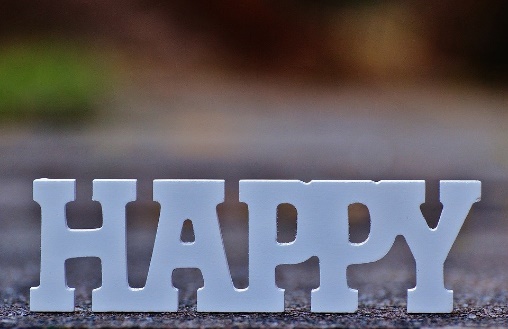 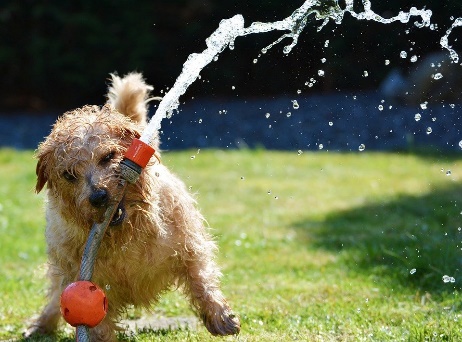 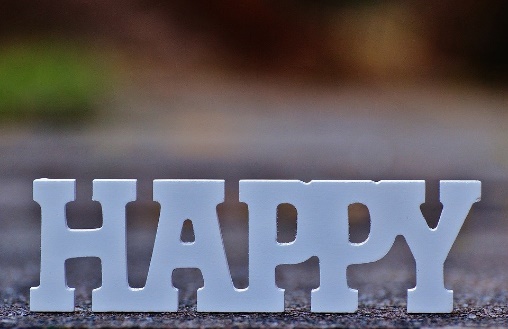 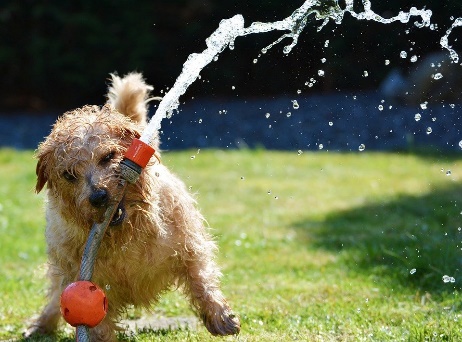 Ich freue mich auf dein/euer Kommen!BetriebsurlaubWerte Patientinnen und Patienten,wir sind in der Zeit von 
Montag, 20. Juli bis Sonntag, 02. August 2020 auf Urlaub.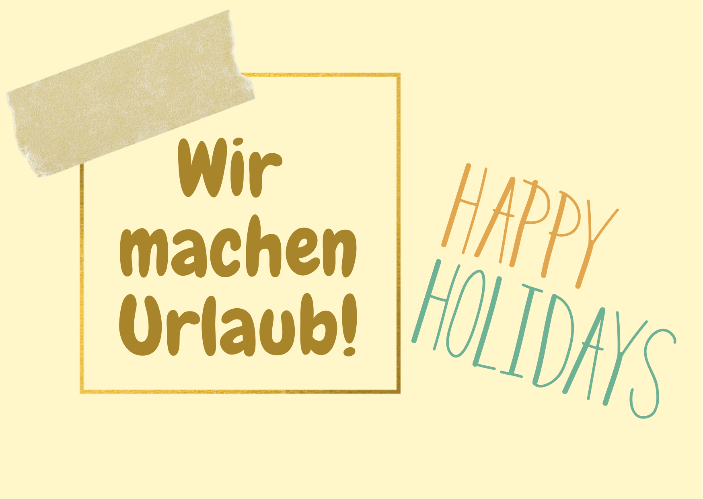 Unsere Vertretung in dieser Zeit:Dr. Huber, Münzstraße 34/1, 8010 GrazTelefonnummer: +43 316 12365Ab Montag, 03. August 2020 sind wir wieder für Sie da!Ihre Dr.in Müller und das Team der Ordination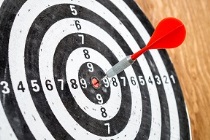 Lernziele:Den Teilnehmer*innen soll bewusst werden, wo sie in ihrem Alltag mit gestalteten (formatierten) Texten zu tun haben.Sie sollen erfahren, wozu es sinnvoll sein kann, Texte selbst gestalten zu können (z. B. Einladungen gestalten …), und wo sie solche Fertigkeiten tatsächlich brauchen werden (z. B. Lebenslauf, Briefe …).